ПЛАН ЗАСТРОЙКИпо компетенции «Геопространственные технологии»отборочного этапа чемпионата2023 г.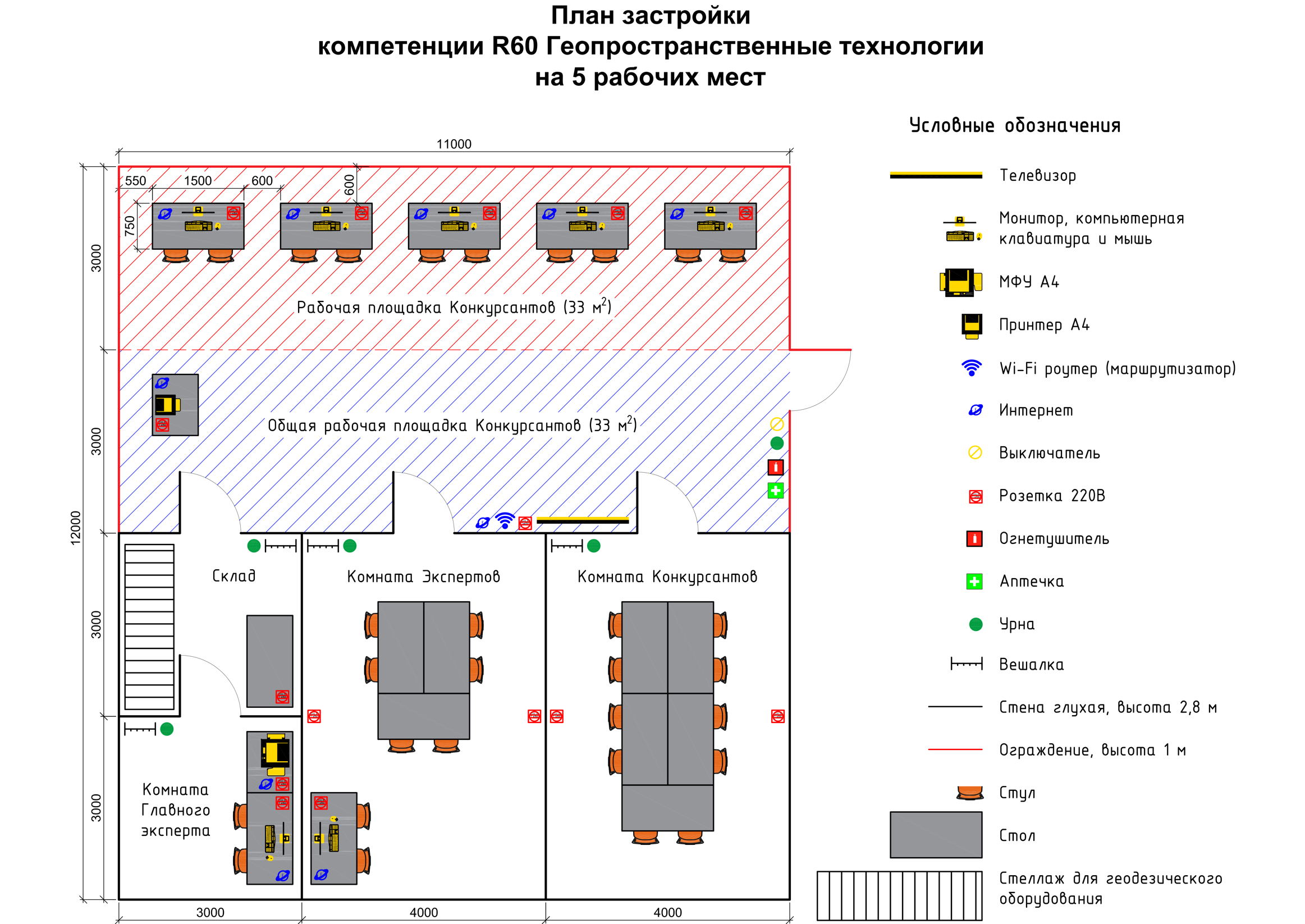 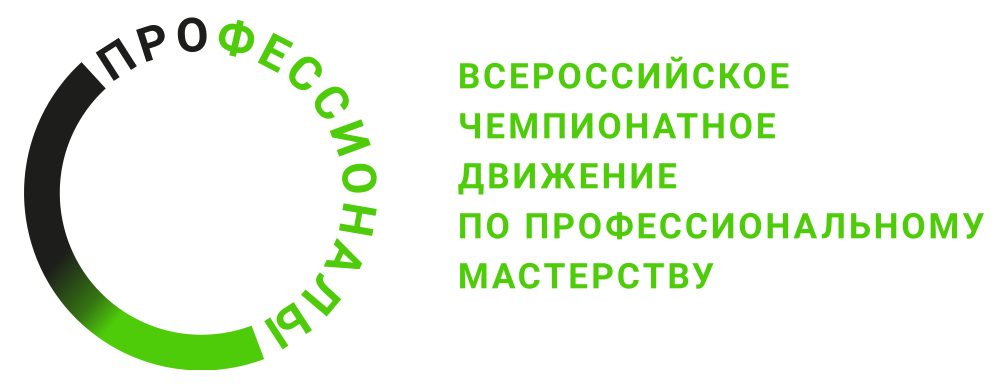 